	My 20 Garden	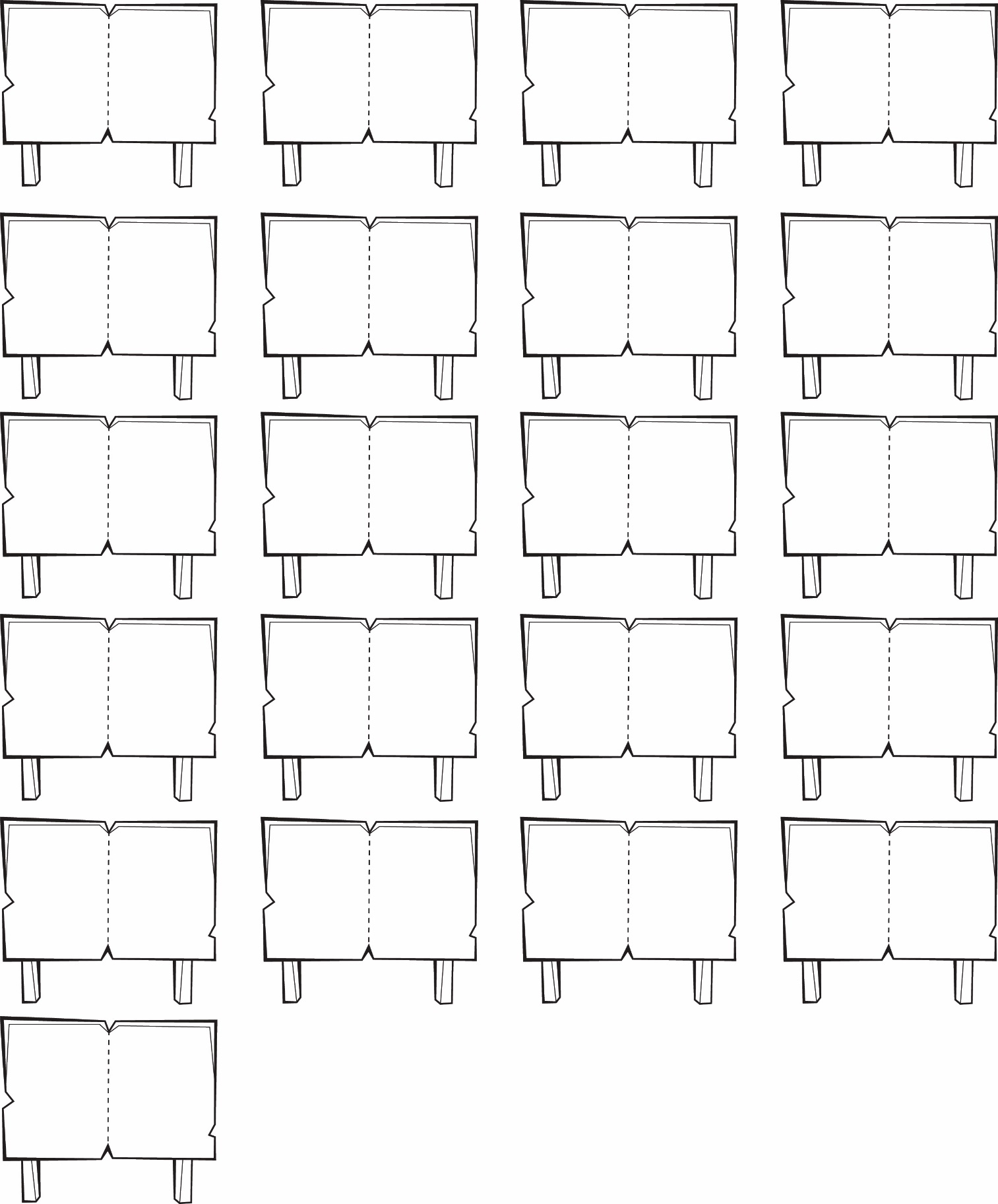 